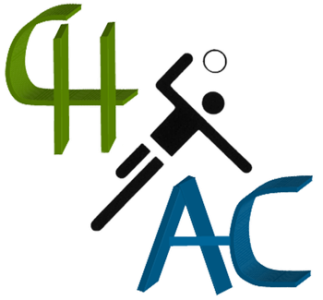 LIGUE DE MINI-HANDBALL D'AHUNTSIC-CARTIERVILLEwww.handball-chac.comFORMULAIRE D'ENREGISTREMENT DES JOUEURS **   Merci de compléter ce formulaire avec un traitement de texte. Utiliser autant de formulaires que nécessaire.ÉCOLE/CENTRE:ÉCOLE/CENTRE:Responsable:Tél.:Courriel:NomPrénomSexe(M, F)Date de naissance(JJ-MM-AA)